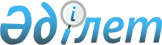 О внесении изменений в постановление акимата Южно-Казахстанской области от 18 июня 2018 года № 179 "Об утверждении государственного образовательного заказа на подготовку специалистов с техническим и профессиональным, послесредним образованием на 2018-2019 учебный год"Постановление акимата Туркестанской области от 21 января 2019 года № 5. Зарегистрировано Департаментом юстиции Туркестанской области 30 января 2019 года № 4896
      В соответствии с пунктом 2 статьи 27 Закона Республики Казахстан от 23 января 2001 года "О местном государственном управлении и самоуправлении в Республике Казахстан", подпунктом 8-1) пункта 2 статьи 6 Закона Республики Казахстан от 27 июля 2007 года "Об образовании", акимат Туркестанской области ПОСТАНОВЛЯЕТ:
      1. Внести в постановление акимата Южно-Казахстанской области от 18 июня 2018 года № 179 "Об утверждении государственного образовательного заказа на подготовку специалистов с техническим и профессиональным, послесредним образованием на 2018-2019 учебный год" (зарегистрировано в Реестре государственной регистрации нормативных правовых актов за № 4653, опубликовано 3 июля 2018 года в газете "Южный Казахстан" и 9 июля 2018 года в эталонном контрольном банке нормативных правовых актов Республики Казахстан в электронном виде) следующие изменения:
      в приложении "Государственный образовательный заказ на подготовку специалистов с техническим и профессиональным, послесредним образованием на 2018-2019 учебный год, за счет средств областного бюджета":
      слова "Южно-Казахстанской" заменить словом "Туркестанской";
      строку 62 изложить в следующей редакции:
      строку 74 изложить в следующей редакции:
      строку 96 исключить;
      в строке "Всего":
      цифру "11525" заменить цифрами "11475".
      2. Государственному учреждению "Аппарат акима Туркестанской области" в порядке, установленном законодательными актами Республики Казахстан, обеспечить:
      1) государственную регистрацию настоящего постановления в территориальном органе юстиции;
      2) в течение десяти календарных дней со дня государственной регистрации настоящего постановления акимата направление его копии в бумажном и электронном виде на казахском и русском языках в Республиканское государственное предприятие на праве хозяйственного ведения "Республиканский центр правовой информации" для официального опубликования и включения в эталонный контрольный банк нормативных правовых актов Республики Казахстан;
      3) в течение десяти календарных дней после государственной регистрации настоящего постановления направление его копии на официальное опубликование в периодические печатные издания, распространяемые на территории Туркестанской области;
      4) размещение настоящего постановления на интернет-ресурсе акимата Туркестанской области после его официального опубликования.
      3. Контроль за исполнением настоящего постановления возложить на заместителя акима области Отарбаева М.
      4. Настоящее постановление вводится в действие со дня его первого официального опубликования.
					© 2012. РГП на ПХВ «Институт законодательства и правовой информации Республики Казахстан» Министерства юстиции Республики Казахстан
				
62
1211000
Швейное производство и моделирование одежды
Управление образования Туркестанской области
23
дневная
50248,7
74
1304000
Вычислительная техника и программное обеспечение (по видам)
Управление образования Туркестанской области
19
дневная
45601,5
      Аким области

Ж. Туймебаев

      Нукенов К. Т.

      Сарсембаев Т. К

      Тургумбеков А. Е.

      Тасжуреков Е. К.

      Отарбаев М. Н.

      Сабитов А. С.

      Садыр Е. А.

      Тасыбаев А. Б.
